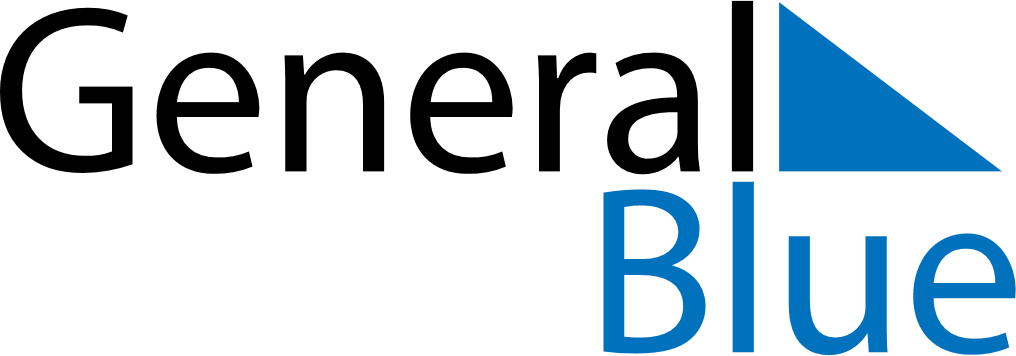 June 2029June 2029June 2029June 2029June 2029June 2029GreenlandGreenlandGreenlandGreenlandGreenlandGreenlandMondayTuesdayWednesdayThursdayFridaySaturdaySunday123456789101112131415161718192021222324National Day252627282930NOTES